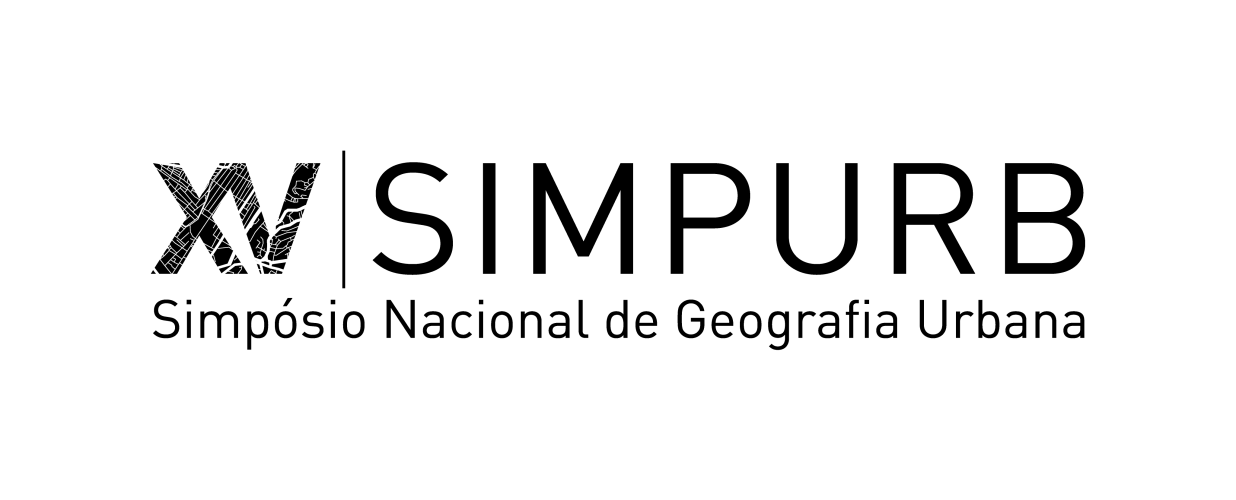 FICHA – LANÇAMENTO DE LIVROSTítulo:Autor (es)/Organizador (es):Editora:Ano de Publicação:ISBN:Número de Páginas:Resumo da obra: